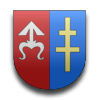 STAROSTWO POWIATOWE W SKARŻYSKU-KAMIENNEJul. Konarskiego 20, 26-110 Skarżysko-Kamiennatel: 41 39-53-001, fax: 41 25-24-001www.powiat.skarzysko.ple-mail: starostwo@skarzysko.powiat.plON.3.2013.1Wydanie legitymacji osoby niepełnosprawnej             Sprawy prowadzi Powiatowy Zespół  do Spraw Orzekania o Niepełnosprawności – budynek Starostwa Powiatowego Plac Floriański 1  pokój nr 6                    tel. 41 3953070Sprawy prowadzi Powiatowy Zespół  do Spraw Orzekania o Niepełnosprawności – budynek Starostwa Powiatowego Plac Floriański 1  pokój nr 6                    tel. 41 3953070I. Podstawa prawna wykonania usługi:Ustawa z dnia 27 sierpnia 1997 roku o rehabilitacji zawodowej i społecznej oraz zatrudnianiu osób niepełnosprawnych (j. t. Dz. U. z 2011 r., Nr 127, poz. 721 z późn. zm).Rozporządzenie Ministra Gospodarki, Pracy i Polityki Społecznej z dnia 15 lipca 2003 roku w sprawie orzekania o niepełnosprawności i stopniu niepełnosprawności (Dz. U. Nr 139, poz. 1328 ze zm.).I. Podstawa prawna wykonania usługi:Ustawa z dnia 27 sierpnia 1997 roku o rehabilitacji zawodowej i społecznej oraz zatrudnianiu osób niepełnosprawnych (j. t. Dz. U. z 2011 r., Nr 127, poz. 721 z późn. zm).Rozporządzenie Ministra Gospodarki, Pracy i Polityki Społecznej z dnia 15 lipca 2003 roku w sprawie orzekania o niepełnosprawności i stopniu niepełnosprawności (Dz. U. Nr 139, poz. 1328 ze zm.).II. Wymagane dokumenty:wniosek o wydanie legitymacji osoby niepełnosprawnej, dostępny na stronie BIP powiatu –www. powiat.skarzyski.ibip.net.plkserokopię orzeczenia o niepełnosprawności lub stopniu niepełnosprawności (oryginał do wglądu),1 aktualne zdjęcie (tylko w przypadku osób powyżej 16 roku życia).II. Wymagane dokumenty:wniosek o wydanie legitymacji osoby niepełnosprawnej, dostępny na stronie BIP powiatu –www. powiat.skarzyski.ibip.net.plkserokopię orzeczenia o niepełnosprawności lub stopniu niepełnosprawności (oryginał do wglądu),1 aktualne zdjęcie (tylko w przypadku osób powyżej 16 roku życia).III. Miejsce składania dokumentów:Powiatowy Zespół do Spraw Orzekania o Niepełnosprawności w Skarżysku-Kamiennej, Plac Floriański 1,  parter – pokój nr 6III. Miejsce składania dokumentów:Powiatowy Zespół do Spraw Orzekania o Niepełnosprawności w Skarżysku-Kamiennej, Plac Floriański 1,  parter – pokój nr 6IV. OpłatyBrakIV. OpłatyBrakV. Sposób załatwienia sprawy:Wydanie legitymacji osoby niepełnosprawnej.V. Sposób załatwienia sprawy:Wydanie legitymacji osoby niepełnosprawnej.VI. Odbiór informacji:Powiatowy Zespół do Spraw Orzekania o Niepełnosprawności w Skarżysku-Kamiennej, Plac Floriański 1,  parter – pokój nr 6.VI. Odbiór informacji:Powiatowy Zespół do Spraw Orzekania o Niepełnosprawności w Skarżysku-Kamiennej, Plac Floriański 1,  parter – pokój nr 6.VII. Termin załatwienia sprawy:Od daty złożenia wniosku - 7 dni.VII. Termin załatwienia sprawy:Od daty złożenia wniosku - 7 dni.VIII. Tryb odwoławczyBrakVIII. Tryb odwoławczyBrakIX. Inne informacjeLegitymacja osoby niepełnosprawnej wystawiana jest tylko na podstawie aktualnego orzeczenia wydanego przez Powiatowy Zespół do Spraw Orzekania o Niepełnosprawności lub Wojewódzki Zespół do Spraw Orzekania o Niepełnosprawności.IX. Inne informacjeLegitymacja osoby niepełnosprawnej wystawiana jest tylko na podstawie aktualnego orzeczenia wydanego przez Powiatowy Zespół do Spraw Orzekania o Niepełnosprawności lub Wojewódzki Zespół do Spraw Orzekania o Niepełnosprawności.